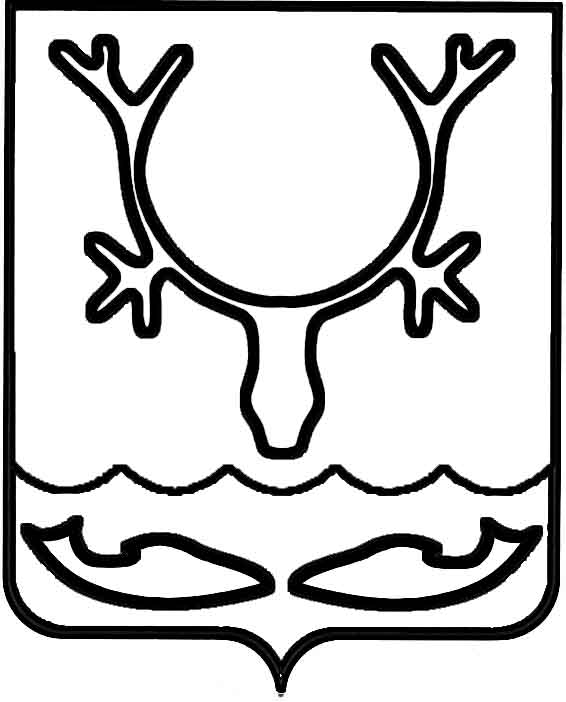 Администрация муниципального образования
"Городской округ "Город Нарьян-Мар"ПОСТАНОВЛЕНИЕВ соответствии со статьей 78 Бюджетного кодекса Российской Федерации,  подпунктом 33 пункта 1 статьи 16 Федерального закона от 06.10.2003 № 131-ФЗ 
"Об общих принципах организации местного самоуправления в Российской Федерации", Федеральным законом от 24.07.2007 № 209-ФЗ "О развитии малого 
и среднего предпринимательства в Российской Федерации", в рамках реализации муниципальной программы муниципального образования "Городской округ "Город Нарьян-Мар" "Развитие предпринимательства в муниципальном образовании "Городской округ "Город Нарьян-Мар", утвержденной постановлением Администрации МО "Городской округ "Город Нарьян-Мар" от 31.08.2018 № 584, Администрация муниципального образования "Городской округ "Город Нарьян-Мар"П О С Т А Н О В Л Я Е Т:Утвердить Порядок предоставления грантов в форме субсидий начинающим предпринимателям на создание собственного бизнеса (Приложение).Признать утратившими силу:постановление Администрации МО "Городской округ "Город Нарьян-Мар" 
от 05.10.2015 № 1137 "Об утверждении Положения о порядке предоставления грантов начинающим предпринимателям на создание собственного бизнеса";постановление Администрации МО "Городской округ "Город Нарьян-Мар" 
от 12.10.2016 № 1077 "О внесении изменений в Положение о порядке и условиях предоставления грантов начинающим предпринимателям на создание собственного бизнеса";постановление Администрации МО "Городской округ "Город Нарьян-Мар" 
от 08.08.2017 № 953 "О внесении изменений в Положение о порядке и условиях предоставления грантов начинающим предпринимателям на создание собственного бизнеса, утвержденное постановлением Администрации МО "Городской округ "Город Нарьян-Мар" от 05.10.2015 № 1137";постановление Администрации МО "Городской округ "Город Нарьян-Мар" 
от 10.04.2018 № 224 "О внесении изменений в Положение о порядке и условиях предоставления грантов начинающим предпринимателям на создание собственного бизнеса, утвержденное постановлением Администрации МО "Городской округ "Город Нарьян-Мар" от 05.10.2015 № 1137";постановление Администрации МО "Городской округ "Город Нарьян-Мар" 
от 18.12.2018 № 1082 "О внесении изменений в постановление Администрации 
МО "Городской округ "Город Нарьян-Мар" от 05.10.2015 № 1137 "Об утверждении Положения о порядке и условиях предоставления грантов начинающим предпринимателям на создание собственного бизнеса".Настоящее постановление вступает в силу со дня его официального опубликования.Приложениек постановлению Администрации муниципального образования"Городской округ "Город Нарьян-Мар"от 30.05.2019 № 541Порядок предоставления грантов в форме субсидий начинающим предпринимателям на создание собственного бизнесаНастоящий Порядок предоставления на конкурсной основе грантов в форме субсидий начинающим предпринимателям на создание собственного бизнеса (далее – Порядок) разработан в целях реализации муниципальной программы "Развитие предпринимательства в муниципальном образовании "Городской округ "Город Нарьян-Мар", утвержденной постановлением Администрации МО "Городской округ "Город Нарьян-Мар" от 31.08.2018 № 584 (далее – Программа). Порядок определяет условия и правила предоставления грантов в форме субсидий начинающим предпринимателям на создание собственного бизнеса (далее – грант в форме субсидии) из бюджета муниципального образования "Городской округ "Город Нарьян-Мар".Общие положения о предоставлении гранта в форме субсидии1.1.	Целью предоставления на конкурсной основе грантов в форме субсидий является поддержка субъектов малого и среднего предпринимательства 
на территории муниципального образования "Городской округ "Город Нарьян-Мар" на начальной стадии создания и развития бизнеса.1.2.	Для целей реализации настоящего Порядка используются следующие основные понятия:-	главный распорядитель бюджетных средств по предоставлению грантов 
в форме субсидий (главный распорядитель бюджетных средств) – Администрация муниципального образования "Городской округ "Город Нарьян-Мар";-	грант в форме субсидии – это денежные средства бюджета муниципального образования "Городской округ "Город Нарьян-Мар" (далее – городской бюджет), предоставляемые начинающим предпринимателям в форме субсидий на условиях софинансирования целевых расходов на создание (развитие) собственного бизнеса 
в виде разового платежа;-	начинающие предприниматели – юридические лица и индивидуальные предприниматели, относящиеся к субъектам малого и среднего предпринимательства 
в соответствии с законодательством Российской Федерации, с даты регистрации которых в качестве юридического лица или индивидуального предпринимателя прошло не более одного календарного года;-	конкурсная комиссия – комиссия по отбору получателей поддержки 
из бюджета муниципального образования "Городской округ "Город Нарьян-Мар" 
в рамках Программы, созданная в порядке, установленном Администрацией муниципального образования "Городской округ "Город Нарьян-Мар";-	аффилированные лица – физические и (или) юридические лица, способные оказывать влияние на деятельность заявителя, осуществляющего предпринимательскую деятельность;-	орган муниципального финансового контроля – структурное подразделение Администрации муниципального образования "Городской округ "Город Нарьян-Мар", уполномоченное на организацию и проведение на территории муниципального образования "Городской округ "Город Нарьян-Мар" проверок соблюдения получателем субсидии условий, целей и порядка предоставления субсидий и иных требований, установленных настоящим Порядком;-	нецелевое использование бюджетных средств – использование средств гранта в форме субсидии в целях, не соответствующих полностью или частично плану использования гранта в форме субсидии и собственных средств.1.3.	Гранты в форме субсидий предоставляются на конкурсной основе.1.4.	Организатором конкурса по предоставлению грантов в форме субсидий начинающим предпринимателям (далее – конкурс) является Администрация муниципального образования "Городской округ "Город Нарьян-Мар" в лице управления экономического и инвестиционного развития (далее – организатор конкурса).1.5.	Гранты в форме субсидий предоставляются в пределах бюджетных ассигнований, предусмотренных в городском бюджете на указанные цели в текущем финансовом году.II. Условия предоставления гранта в форме субсидии2.1.	Грант в форме субсидии предоставляется начинающим предпринимателям, осуществляющим свою деятельность на территории муниципального образования "Городской округ "Город Нарьян-Мар", 
не находящимся в стадии реорганизации, ликвидации или банкротства (далее – соискатель), по итогам проведения конкурса в порядке, предусмотренном настоящим Порядком.2.2.	Грант в форме субсидии предоставляется на безвозмездной 
и безвозвратной основе.2.3.	Грант в форме субсидии предоставляется в размере не более 85% 
от общей суммы расходов, указанных в бизнес-плане, связанных с созданием (развитием) собственного бизнеса, и не более 500 000 (Пятьсот тысяч) рублей 
для одного соискателя.2.4.	Грант в форме субсидии предоставляется соискателям, вкладывающим 
и (или) вложившим собственные средства в реализацию бизнес-плана в размере 
не менее 15 процентов от общей суммы расходов, указанных в бизнес-плане.2.5.	На дату подачи заявки на участие в конкурсе соискатель должен соответствовать следующим требованиям:-	должен быть включен в Единый реестр субъектов малого и среднего предпринимательства;-	должен осуществлять деятельность на территории муниципального образования "Городской округ "Город Нарьян-Мар", классифицированной 
по общероссийскому классификатору территорий муниципальных образований 
по коду 11851000;-	должна отсутствовать неисполненная обязанность по уплате налогов, сборов, страховых взносов, пеней, штрафов, процентов, подлежащих уплате в соответствии 
с законодательством Российской Федерации о налогах и сборах;-	должна отсутствовать задолженность по исполнительным производствам;-	не должен находиться в процессе реорганизации, ликвидации, банкротства 
и не должен иметь ограничения на осуществление хозяйственной деятельности;-	не должен являться иностранным юридическим лицом, а также российским юридическим лицом, в уставном (складочном) капитале которых доля участия иностранных юридических лиц, местом регистрации которых является государство или территория, включенные в утверждаемый Министерством финансов Российской Федерации перечень государств и территорий, предоставляющих льготный налоговый режим налогообложения и (или) не предусматривающих раскрытия 
и представления информации при проведении финансовых операций (офшорные зоны) в отношении таких юридических лиц, в совокупности превышает 50 процентов;-	не должен являться получателем средств из бюджета бюджетной системы Российской Федерации, из которого планируется предоставление гранта в форме субсидии в соответствии с правовым актом, на основании иных нормативных правовых актов или муниципальных правовых актов на цели, указанные в пункте 1.1 настоящего Порядка;-	не должен относиться к субъектам малого и среднего предпринимательства, указанным в частях 3, 4 статьи 14 Федерального закона от 24.07.2007 № 209-ФЗ 
"О развитии малого и среднего предпринимательства в Российской Федерации";-	должен осуществлять деятельность, указанную в выписке из Единого государственного реестра юридических лиц или выписке из Единого государственного реестра индивидуальных предпринимателей, соответствующую представленному бизнес-плану.2.6.	В предоставлении гранта в форме субсидии отказывается, если:-	у соискателя присутствуют обстоятельства, указанные в части 5 статьи 14 Федерального закона от 24.07.2007 № 209-ФЗ;-	соискателем представлен неполный комплект документов, указанных 
в пункте 5.1 настоящего Порядка, либо представленные документы не соответствуют требованиям настоящего Порядка;-	соискатель не соответствует требованиям, установленным настоящим Порядком и (или) пунктом 2.5 настоящего Порядка;-	представленный соискателем бизнес-план предусматривает осуществление деятельности в области розничной или оптовой торговли, деятельности 
по предоставлению услуг такси и автомобильного грузового транспорта 
в соответствии с Общероссийским классификатором видов экономической деятельности;-	в представленных документах содержатся недостоверные сведения.2.7.	Грант в форме субсидии может быть использован только на реализацию бизнес-плана по созданию (развитию) собственного бизнеса.2.8.	Получателем гранта в форме субсидии могут быть внесены изменения
в план использования гранта в форме субсидии и собственных средств в части перераспределения средств гранта в форме субсидии и собственных средств 
по наименованиям расходов, а также включены новые и/или исключены наименования расходов с учетом соблюдения требований, установленных пунктами 1.1, 2.3, 2.4 настоящего Порядка. В этом случае получатель гранта в срок, установленный для использования гранта, направляет в Администрацию муниципального образования "Городской округ "Город Нарьян-Мар" уточненный план использования гранта в форме субсидии и собственных средств и обоснование внесения изменений, которые в течение 5 рабочих дней рассматриваются 
на заседании конкурсной комиссии. Решение о рассмотрении внесения изменений оформляется протоколом.2.9.	Средства гранта в форме субсидии не могут быть использованы на:-	выдачу заработной платы соискателю гранта и нанятым им работникам;-	оплату налогов, пеней и штрафов;-	на приобретение легковых автомобилей, не используемых в основной деятельности согласно бизнес-плану;-	приобретение объектов недвижимости, а также мебели и оборудования, 
не используемых в основной деятельности согласно бизнес-плану;-	погашение кредитов, полученных от кредитных организаций, 
и обслуживание обязательств по кредитным соглашениям и договорам;-	приобретение товаров (услуг) у аффилированных лиц.За счет средств гранта запрещается приобретать иностранную валюту 
за исключением операций, осуществляемых в соответствии с валютным законодательством Российской Федерации при закупке (поставке) высокотехнологичного импортного оборудования, сырья и комплектующих изделий.III. Организация проведения конкурса3.1.	Организатор конкурса при проведении конкурса осуществляет следующие функции:3.1.1.	Готовит информационное извещение о проведении конкурса, размещает его на официальном сайте Администрации муниципального образования "Городской округ "Город Нарьян-Мар" в информационно-телекоммуникационной сети "Интернет", направляет его для опубликования в официальном бюллетене муниципального образования "Городской округ "Город Нарьян-Мар" "Наш город" или общественно-политической газете Ненецкого автономного округа "Няръяна вындер" ("Красный тундровик"). Информационное извещение включает в себя:-	сроки приема заявок на участие в конкурсе;-	время и место приема заявок на участие в конкурсе, почтовый адрес 
для направления заявок на участие в конкурсе;-	контактный телефон для получения консультаций по вопросам подготовки заявок на участие в конкурсе;-	место и дату проведения конкурса.3.1.2.	Осуществляет прием, регистрацию заявок на участие 
в конкурсе.3.1.3.	Проверяет полноту представления и правильность оформления документов, полученных от начинающих предпринимателей, претендующих 
на участие в конкурсе.3.1.4.	Консультирует по вопросам, связанным с оформлением документов 
для участия в конкурсе.3.1.5.	Оповещает членов конкурсной комиссии о дате, времени и месте проведения заседания конкурсной комиссии.3.1.6.	Готовит материалы на заседание конкурсной комиссии и вносит их 
на рассмотрение конкурсной комиссии.3.1.7.	Осуществляет организационно-техническое обеспечение деятельности конкурсной комиссии.3.1.8.	Готовит информационное сообщение о результатах конкурса 
для размещения в средствах массовой информации.3.1.9.	В течение 5 (пяти) дней с даты определения победителей направляет 
в адрес участников конкурса уведомление о результатах конкурса.3.1.10.	Обеспечивает сохранность поступивших и допущенных к участию 
в конкурсе заявок и прилагаемых к ним документов в соответствии с утвержденной номенклатурой дел Администрации муниципального образования "Городской округ "Город Нарьян-Мар".IV. Порядок проведения конкурса4.1.	Прием заявок осуществляется в сроки, указанные в извещении 
о проведении конкурса, и не может быть менее 20 календарных дней.4.2.	Для участия в конкурсе соискатель должен представить организатору конкурса заявку по установленной форме (Приложение 4 к настоящему Порядку).4.3.	Каждый соискатель, претендующий на получение гранта в форме субсидии, имеет право предоставить только одну заявку.4.4.	Заявка на участие в конкурсе представляется организатору конкурса непосредственно или направляется по почте.При приеме заявки на участие в конкурсе организатор конкурса регистрирует ее в журнале учета заявок на участие в конкурсе в соответствии с Приложением 1 
к настоящему Порядку.Заявка на участие в конкурсе, поступившая в адрес организатора конкурса после окончания срока приема заявок (в том числе по почте), не регистрируется, 
к участию в конкурсе не допускается и возвращается соискателю.4.5.	Конкурс проводится в форме презентации бизнес-плана, ответов 
на вопросы членов комиссии, оценки представленных бизнес-планов.4.6.	Соискатель вправе внести изменения в заявку на участие в конкурсе 
в любое время до истечения срока приема заявок. Изменения, внесенные соискателем, являются неотъемлемой частью заявки. Заявка на участие в конкурсе может быть отозвана до окончания срока приема заявок путем направления в адрес организатора конкурса соответствующего обращения. Отозванные заявки не учитываются при определении количества заявок, представленных на участие в конкурсе.4.7.	Поданные на участие в конкурсе заявки проверяются организатором конкурса на соответствие требованиям, установленным настоящим Порядком.По итогам проведения проверки организатор конкурса составляет заключение 
в разрезе каждой поданной заявки, в котором отражает информацию о ее соответствии установленным требованиям. Срок проведения проверки и составления заключения составляет не более 5 (пяти) рабочих дней со дня окончания срока приема заявок.Составленное заключение организатор конкурса направляет в конкурсную комиссию. Заседание конкурсной комиссии по рассмотрению поданных заявок назначается не позднее чем на 10 (десятый) рабочий день со дня окончания срока проведения проверки.На основании представленного организатором конкурса заключения конкурсная комиссия утверждает список соискателей, допущенных к участию 
в конкурсе, и список соискателей, не допущенных к участию в конкурсе. Данные заносятся в протокол конкурсной комиссии.4.8.	Соискатель, подавший заявку на участие в конкурсе, не допускается 
к участию в нем (не является участником конкурса), если:-	он не соответствует требованиям к участникам конкурса, установленным настоящим Порядком;-	им представлено более одной заявки;-	представленная им заявка не соответствует условиям участия, установленным настоящим Порядком;-	представлены недостоверные сведения;-	заявка поступила после окончания срока приема заявок 
(в том числе по почте);-	имеется просроченная задолженность по налогам, сборам и иным обязательным платежам в бюджеты всех уровней, возбуждено исполнительное производство.4.9.	В процессе проведения конкурса секретарем конкурсной комиссии ведется протокол заседания конкурсной комиссии. Решения конкурсной комиссии оформляются протоколом (далее – протокол).4.10.	Каждая заявка, допущенная к участию в конкурсе, подлежит индивидуальной оценке членами комиссии. Каждый член комиссии дает оценку заявке и вносит результаты в оценочную ведомость заявок на участие в конкурсе 
по предоставлению грантов в форме субсидий начинающим предпринимателям 
на создание собственного бизнеса, форма которой установлена Приложением 2 
к настоящему Порядку.После оценки всех заявок секретарь комиссии определяет среднее арифметическое значение оценки каждой заявки, рассчитанное как отношение суммы всех значений оценок к числу членов комиссии, принимавших участие в оценке заявок, и формирует итоговую ведомость оценки заявок на участие в конкурсе 
по предоставлению грантов в форме субсидий начинающим предпринимателям 
на создание собственного бизнеса в соответствии с Приложением 3 к настоящему Порядку. Средним арифметическим значением оценки считается балл с округлением до одного десятичного знака после запятой.Заявка, получившая среднее арифметическое значение менее 6 баллов, 
не подлежит финансированию.4.11.	Победителем конкурса признается соискатель, получивший наибольший балл (далее – победитель).В случае равенства итоговых оценок двух и более преимущество отдается заявке, которая зарегистрирована на участие в конкурсе раньше другой.Средства выделяются первому и второму соискателям, получившим наибольшие баллы, в объеме, необходимом для реализации бизнес-плана 
в соответствии с заявкой.После определения победителей и наличия нераспределенного остатка средств, предназначенных на создание (развитие) собственного бизнеса, грант в форме субсидии предоставляется следующим соискателям, получившим наибольший балл, 
в порядке убывания, в случае их согласия.4.12.	В случае отсутствия конкурирующих заявок членами комиссии принимается решение о предоставлении гранта в форме субсидии единственному соискателю, допущенному к участию в конкурсе, при условии его соответствия всем требованиям и соблюдения им всех условий, установленных настоящим Порядком.4.13.	Размер гранта в форме субсидии определяется конкурсной комиссией исходя из суммы, указанной соискателем в заявке. При этом максимальный размер гранта в форме субсидии не может превышать размер, установленный в п. 2.3 настоящего Порядка.4.14.	Конкурс признается несостоявшимся в случаях:-	если в течение срока, установленного для подачи заявок, не подана ни одна заявка на участие в его проведении;-	если все заявки, поданные на участие в конкурсе, не соответствуют требованиям, определенным настоящим Порядком.Решение о признании конкурса несостоявшимся вносится в протокол проведения конкурса.4.15.	Информация о результатах конкурса размещается на официальном сайте Администрации муниципального образования "Городской округ "Город Нарьян-Мар" в информационно-телекоммуникационной сети "Интернет" в срок не позднее 5 (пяти) рабочих дней со дня заседания конкурсной комиссии.4.16.	Выписки из протокола заседания конкурсной комиссии направляются соискателям, принимавшим участие в конкурсном отборе, по их письменному запросу.4.17.	Организатор конкурса не возмещает соискателям (в том числе победителю) конкурса расходы, понесенные ими в связи с их участием в конкурсе.V. Перечень документов, предоставляемыхдля участия в конкурсе5.1.	Соискатель в установленные в извещении о проведении конкурса сроки представляет организатору конкурса заявку, в состав которой входят следующие документы:-	заявка на участие в конкурсе по предоставлению гранта в форме субсидии начинающим предпринимателям на создание (развитие) собственного бизнеса 
по форме в соответствии с Приложением 4 к настоящему Порядку;-	заявление о соответствии вновь созданного юридического лица и вновь зарегистрированного индивидуального предпринимателя условиям отнесения 
к субъектам малого и среднего предпринимательства по форме согласно 
Приложению 5 к настоящему Порядку;-	копия паспорта (для индивидуальных предпринимателей) либо копия учредительных документов (устав) – для юридических лиц;-	бизнес-план в соответствии с Приложением 6 к настоящему Порядку;-	план использования гранта в форме субсидии и собственных средств 
в соответствии с Приложением 7 к настоящему Порядку;-	документы, подтверждающие наличие на счете соискателя собственных (заемных) средств для софинансирования бизнес-плана в размере не менее 15% 
от суммы расходов, указанных в бизнес-плане, или копии документов, подтверждающих произведенные расходы на создание (развитие) собственного бизнеса;-	документы, подтверждающие наличие производственных и других помещений, необходимых для реализации бизнес-плана (если в бизнес-плане указывается их необходимость).5.2.	Все листы документов, входящих в состав заявки, указанных в пункте 5.1 настоящего Порядка, должны быть прошиты в один том, имеющий сквозную нумерацию листов и соответствующую опись, скрепленный печатью соискателя 
(при наличии). На обратной стороне тома проставляется надпись "прошито 
и пронумеровано на ____ листах", дата, личная подпись лица, уполномоченного 
на заверение копий документов, расшифровка подписи (фамилия, инициалы) и печать соискателя (при наличии).5.3.	Ответственность за достоверность представленных сведений в составе заявки возлагается на соискателя, предоставляющего заявку.5.4.	Победитель конкурса вправе отказаться от гранта в форме субсидии 
после опубликования сообщения и получения уведомления о результатах проведения конкурса. При этом отказ направляется организатору конкурса в письменной форме 
в течение 5 рабочих дней после получения уведомления о результатах проведения конкурса.В случае если победитель конкурса отказывается от получения гранта, то право переходит к следующему из числа соискателей, заявка которого по результатам рассмотрения и оценки имеет следующий наивысший балл.VI. Порядок предоставления и выплаты грантов в форме субсидий6.1.	Организатор конкурса в течение 20 календарных дней с момента официального опубликования результатов конкурса заключает с победителем конкурса договор о предоставлении гранта в форме субсидии (далее – Договор) 
по форме согласно Приложению 7 к настоящему Порядку (основанием для его заключения является протокол).6.2.	В случае если по истечении срока, установленного в пункте 6.1 настоящего Порядка, Договор со стороны победителя конкурса, которому направлено уведомление, не подписан, то право заключения Договора переходит к следующему из числа соискателей, имеющих право на получение гранта в форме субсидии, заявка которого по результатам рассмотрения и оценки имеет следующий наивысший балл.6.3.	При заключении Договора организатор конкурса принимает на себя обязательства по перечислению гранта в форме субсидии на расчетный счет победителя(ей).6.4.	Организатор конкурса в течение 5 календарных дней после заключения Договора готовит проект распоряжения о перечислении денежных средств 
на предоставление гранта в форме субсидии.6.5.	Перечисление гранта в форме субсидии осуществляет главный распорядитель бюджетных средств в лице отдела бухгалтерского учета и отчетности Администрации муниципального образования "Городской округ "Город Нарьян-Мар" на основании распоряжения о предоставлении гранта в форме субсидии в течение 
10 рабочих дней с момента издания распоряжения о предоставлении гранта в форме субсидии на расчетный счет победителя (далее – получатель гранта).6.6.	Грант в форме субсидии считается предоставленным в день списания средств со счета Администрации муниципального образования "Городской округ "Город Нарьян-Мар" на расчетный счет получателя гранта.6.7.	Запись о предоставленной поддержке заносится в реестр субъектов малого и среднего предпринимательства – получателей поддержки в установленном порядке.VII. Контроль за целевым использованием гранта в форме субсидии и порядок его возврата7.1.	Средства гранта должны быть использованы в течение 1 (одного) года 
со дня предоставления гранта в форме субсидии на расчетный счет получателя гранта.7.2.	Получатель гранта представляет организатору конкурса:7.2.1.	В течение 1 (одного) года со дня предоставления гранта в форме субсидии – отчет об использовании гранта в соответствии с условиями Договора, 
с приложением подтверждающих документов (договоры со всеми приложениями, счета-фактуры, товарно-транспортные накладные, акты выполненных работ, платежные поручения или товарные чеки унифицированной формы и т.д.). 7.2.2.	Не позднее 31 марта года, следующего за годом, в котором предоставлен грант в форме субсидии:-	копию сведений о среднесписочной численности работников 
за предшествующий календарный год (форма по КНД 1110018) (за исключением случаев отсутствия наемных работников);-	копию расчета по начисленным и уплаченным страховым взносам (предоставляется соискателями, являющимися плательщиками страховых взносов);-	копии платежных документов по оплате налоговых платежей 
(за исключением случаев применения ставки в размере 0 (ноль) процентов со дня их государственной регистрации в качестве индивидуальных предпринимателей непрерывно в течение двух налоговых периодов) по коду 11851000 за истекший период текущего года;-	копии платежных поручений по оплате иных обязательных платежей 
в бюджетную систему Российской Федерации и страховых взносов 
в государственные внебюджетные фонды по коду 11851000, срок исполнения 
по которым наступил в соответствии с законодательством Российской Федерации.7.3.	Порядок утверждения отчета об использовании гранта в форме субсидии:7.3.1.	Проверку отчета проводит организатор конкурса в течение 10 (десяти) рабочих дней с даты получения отчета.7.3.2.	Отчет рассматривается на заседании комиссии в течение 20 (двадцати) рабочих дней после проведения проверки.7.3.3.	При необходимости получатель гранта может быть приглашен 
на заседание комиссии.7.3.4.	Решение об утверждении отчета оформляется протоколом.7.4.	В случае если средства гранта в форме субсидии не использованы полностью по основаниям, указанным в п. 2.8 настоящего Порядка, при условии согласования уточненного плана на заседании комиссии, получатель гранта в форме субсидии обязан вернуть неиспользованные средства гранта в форме субсидии. Возврат гранта в форме субсидии осуществляется в соответствии с пунктом 7.8 настоящего Порядка.7.5.	Получатель гранта несет ответственность за нецелевое использование бюджетных средств в соответствии с законодательством Российской Федерации7.6.	Грант в форме субсидии подлежит возврату в городской бюджет в случае:-	неиспользования в течение 1 (одного) года гранта в форме субсидии 
в размере, указанном в Договоре;-	при выявлении факта нецелевого использования гранта в форме субсидии и/или ненадлежащего исполнения Договора;-	использования гранта в форме субсидии на расходы, указанные в пункте 2.9 настоящего Порядка;-	нарушения требований, установленных пунктом 7.2 настоящего Порядка; -	нарушения получателем гранта условий, установленных настоящим Порядком, установления факта представления ложных либо намеренно искаженных сведений.7.7.	Главный распорядитель бюджетных средств и/или орган муниципального финансового контроля в обязательном порядке осуществляет проверку получателей грантов на предмет целевого использования гранта в форме субсидии, а также соблюдения получателями грантов условий, целей и порядка их предоставления.Получатель гранта обязан предоставлять запрашиваемые документы и сведения при осуществлении контроля и проведении проверок на предмет целевого использования гранта в форме субсидии в течение 5 (пяти) рабочих дней с момента получения запроса.7.8.	Для целей возврата гранта в форме субсидии главный распорядитель бюджетных средств в письменном виде направляет получателю субсидий уведомление с указанием суммы и срока возврата денежных средств.Возврат гранта в форме субсидии в размере, указанном в уведомлении, 
в городской бюджет осуществляется в течение десяти рабочих дней с момента получения уведомления.7.9.	При невозврате гранта в форме субсидии главный распорядитель бюджетных средств передает документы в правовое управление Администрации муниципального образования "Городской округ "Город Нарьян-Мар" для принятия мер по взысканию подлежащих возврату бюджетных средств в судебном порядке.Приложение 1к Порядку предоставления грантов в форме субсидий начинающим предпринимателям на создание собственного бизнесаЖурналзаявок на участие в конкурсе по предоставлению грантов в форме субсидийначинающим предпринимателям на создание собственного бизнесаПриложение 2к Порядку предоставления грантов в форме субсидий начинающим предпринимателям на создание собственного бизнесаОценочная ведомостьзаявок на участие в конкурсе по предоставлению грантов в форме субсидийначинающим предпринимателям на создание собственного бизнесаФамилия, имя, отчество члена комиссии ________________________________Примечание: в качестве подтверждающих документов прилагаются:1 – Справка о состоянии на учете в службе занятости населения или заверенная копия трудовой книжки, или документ работодателя, подтверждающий угрозу массового увольнения;2 – копия документа, подтверждающего наличие профессионального образования;3 – копия документа, подтверждающего наличие опыта работы в сфере деятельности, соответствующей бизнес-плану.Приложение 3к Порядку предоставления грантов в форме субсидий начинающим предпринимателям на создание собственного бизнесаИтоговая ведомостьоценки заявок на участие в конкурсе по предоставлению грантов в форме субсидийначинающим предпринимателям на создание собственного бизнесаПриложение 4к Порядку предоставления грантов в форме субсидий начинающим предпринимателям на создание собственного бизнесаЗаявкана участие в конкурсе по предоставлению гранта в форме субсидииначинающим предпринимателям на созданиесобственного бизнеса    __________________________________________________________________(полное наименование юридического лица, индивидуальногопредпринимателя, с указанием места регистрации (места жительства))просит предоставить грант в форме субсидии в размере _____________________(_______________________________________________________) рублей                   (прописью)на реализацию бизнес-плана _______________________________________________и  направляет его на рассмотрение в соответствии с Порядком предоставления грантов в форме субсидий начинающим предпринимателям на создание собственного бизнеса.Юридический адрес: _____________________________________________________Фактическое местонахождение: ___________________________________________Почтовый адрес: _________________________________________________________Номер контактного телефона/факса: ________________________________________Электронная почта _______________________________________________________ИНН/КПП ______________________________________________________________Свидетельство о регистрации N ____________________ дата ___________________ОГРН № ___________________________________________ дата ________________ОКПО _________________________________________________________________Дата   регистрации  юридического  лица  (индивидуального  предпринимателя),основной   государственный   регистрационный  номер,  наименование  органа,выдавшего       свидетельство       о      государственной     регистрации,_______________________________________________________________________Фамилия, имя, отчество _________________________________________________Паспортные  данные  (серия,  номер, кем  и когда выдан), для индивидуальныхпредпринимателей ______________________________________________________________________________________________________________________________Расчетный счет __________________________________________________________Банк получателя _________________________________________________________Корреспондентский счет __________________________________________________БИК ___________________________________________________________________Среднесписочная численность работников, без учета работающих 
по совместительству _______________________________________________________Среднемесячная заработная плата работников ________________________________Заявляю о том, что на день подачи настоящего заявления в отношении меня как   субъекта хозяйственных правоотношений не проводятся процедуры ликвидации,  отсутствует решение арбитражного суда о банкротстве и об открытии конкурсного   производства, не приостановлена деятельность в порядке, предусмотренном Кодексом Российской Федерации об административных правонарушениях, а  также  не имею просроченной задолженности по налоговым платежам и иным   обязательным платежам в бюджеты всех уровней и государственные внебюджетные   фонды. Исполнительное производство в отношении меня не возбуждено. 	Подтверждаю, что все изложенные в заявке сведения полностью достоверны; все приложенные к заявке документы действующие и подлинные, все приложенные   к заявлению копии выполнены с действующих и подлинных документов; не получал  средства из соответствующего  бюджета бюджетной системы  Российской Федерации в соответствии с иными нормативными правовыми актами, муниципальными  правовыми актами на цели, указанные в Порядке предоставления грантов в форме субсидий начинающим предпринимателям на создание собственного бизнеса.Настоящим выражаю свое согласие на обработку моих персональных данных, содержащихся в настоящем заявлении и в любых иных документах, предоставленных мною; Администрация муниципального образования "Городской округ "Город Нарьян-Мар" может систематизировать, накапливать, хранить, уточнять (обновлять, изменять), использовать, распространять (в том числе передавать третьим лицам), обезличивать персональные данные.Предупрежден(а) о возможности утраты права на участие в конкурсе 
и получения гранта в форме субсидии в случае выявления заявленных мной недостоверных сведений или документов.К заявлению прилагаются документы на _______ листах.________________ _______________________________________________________                      (подпись)                                                                                   (расшифровка подписи)Дата подачи заявки: "__" __________ 20__ г.Приложение 5к Порядку предоставления грантов в форме субсидий начинающим предпринимателям на создание собственного бизнесаЗаявлениео соответствии вновь созданного юридического лица и вновь зарегистрированного индивидуального предпринимателя условиям отнесения к субъектам малого 
и среднего предпринимательства, установленным Федеральным законом 
от 24 июля 2007 г. № 209-ФЗ "О развитии малого и среднего предпринимательства 
в Российской Федерации"Настоящим заявляю, что ____________________________________________________________________________________________________________________(указывается полное наименование юридического лица, фамилия, имя, отчество(последнее - при наличии) индивидуального предпринимателя)ИНН: ____________________________________________________________________(указывается идентификационный номер налогоплательщика (ИНН) юридического лица или физического лица, зарегистрированного в качестве индивидуального предпринимателя)дата государственной регистрации: ________________________________________________________________________________________________________________(указывается дата государственной регистрации юридического лица или индивидуального предпринимателя)соответствует условиям отнесения к субъектам малого и среднего предпринимательства, установленным Федеральным законом от 24 июля 2007 г. 
№ 209-ФЗ "О развитии малого и среднего предпринимательства в Российской Федерации".Руководитель юридического лица/индивидуальный предприниматель     ____________/___________________/                                                                                                 (подпись)                                 (ФИО)"___" __________________ г.МП (при наличии)Приложение 6к Порядку предоставления грантов в форме субсидий начинающим предпринимателям на создание собственного бизнесаБизнес-план должен содержать:1. Резюме.2. Общее описание бизнес-плана.3. Бизнес-план должен предусматривать описание деятельности начинающего предпринимателя.4. Бизнес-план должен содержать следующую информацию:-	вид деятельности;-	описание продукции и услуг;-	анализ рынка сбыта (анализ конкуренции на предполагаемом рынке 
с указанием конкурентных преимуществ заявителя);-	направления расходования средств гранта в форме субсидий с указанием сроков и объемов расходования в размере, соответствующем запрашиваемому размеру гранта в форме субсидий, согласно заявлению на участие в конкурсе;-	направления расходования собственных средств начинающего предпринимателя;-	расчет среднесписочной численности лиц, занятых в реализации бизнес-плана, в разрезе по годам;-	среднемесячная заработная плата работников;-	объем налоговых поступлений;-	расчет затрат на реализацию бизнес-плана;-	расчет валовой выручки;-	расчет рентабельности;-	иные показатели реализации бизнес-плана по усмотрению начинающего предпринимателя.5. Презентация (наименование бизнес-плана, описание бизнес-плана, описание предоставленных услуг (продукции), цели и задачи разработки бизнес-плана, обоснование актуальности разработки бизнес-плана, маркетинговый план, производственный план).Приложение 7к Порядку предоставления грантов в форме субсидий начинающим предпринимателям на создание собственного бизнесаПланиспользования гранта в форме субсидии и собственных средств     ______________________ _______________________________________           (подпись)                 (расшифровка подписи)Приложение 8к Порядку предоставления грантов в форме субсидий начинающим предпринимателям на создание собственного бизнесаДоговоро предоставлении гранта в форме субсидииг. Нарьян-Мар                                                                             "____" _________ 20___ г.Администрация муниципального образования "Городской округ "Город Нарьян-Мар", именуемая в дальнейшем "Грантодатель", в лице _________________________, действующего на основании______________________________________________, с одной стороны, и ______________________________________________________________________,(полное наименование организации)именуемый(ое) в дальнейшем "Грантополучатель", в лице ____________________________________________________________________________________________,(должность, фамилия, имя, отчество руководителя организации)действующего на основании ______________________________________________,(указывается документ и его реквизиты)с другой  стороны, далее именуемые "Стороны", в соответствии с Бюджетным кодексом Российской Федерации,____________________________________________,(наименование порядка предоставления гранта в форме субсидии  из бюджета муниципального образования "Городской округа "Город Нарьян-Мар") утвержденным постановлением Администрации муниципального образования "Городской округ "Город Нарьян-Мар" от "__"________ 20__г. № __ (далее – Порядок) на  основании  решения  конкурсной  комиссии (протокол  заседания  
от "__" ________20____ г.) заключили настоящий Договор о нижеследующем.1. Предмет Договора1.1. Грантодатель предоставляет грант в форме субсидии в размере, определенном настоящим Договором, а Грантополучатель обязуется принять грант в форме субсидии и распорядиться им исключительно в соответствии с целью, условиями 
и в порядке, определенными настоящим Договором.1.2. Грант в форме субсидии предоставляется на реализацию бизнес-плана в сфере _______________________________________________________________________.2. Финансовое обеспечение2.1. Грант в форме субсидии предоставляется в соответствии с лимитами бюджетных обязательств, доведенными Администрации муниципального образования "Городской округ "Город Нарьян-Мар" как получателю средств из бюджета муниципального образования "Городской округ "Город Нарьян-Мар", по кодам классификации расходов бюджетов Российской Федерации (далее – коды БК) 
на цели, указанные в разделе I настоящего Договора, в следующем размере: _____________________________________________________________________________________       (Сумма цифрами)          (Сумма прописью) – по коду БК ___________________________________________________________.(код БК)3. Права и обязанности Грантодателя3.1.  Грантодатель осуществляет контроль за реализацией бизнес-плана в сфере ____________________________________________________________________ 
в соответствии с разделом 5 настоящего Договора.3.2.  Грантодатель обязан перечислить на счет Грантополучателя грант в форме субсидии в течение 10 рабочих дней с момента издания распоряжения, при наличии лимитов бюджетных обязательств на соответствующий финансовый год.3.3. Грантодатель не вправе вмешиваться в деятельность Грантополучателя, 
не связанную с реализацией настоящего Договора.Не считается вмешательством в деятельность Грантополучателя осуществление контроля Грантодателем за целевым использованием средств гранта в форме субсидии.4. Права и обязанности Грантополучателя4.1. Грантополучатель вправе запрашивать от Грантодателя информацию, касающуюся перечисления гранта в форме субсидии по настоящему Договору.4.2. Грантополучатель обязан:4.2.1. Использовать грант в форме субсидии по целевому назначению в соответствии с бизнес-планом в течение 1 (одного) года со дня предоставления гранта в форме субсидии на расчетный счет получателя гранта, полученный по настоящему Договору.4.2.2.  По запросу Грантодателя представлять всю запрашиваемую документацию 
в целях проверки и контроля Грантополучателя в рамках настоящего Договора.4.2.3. Реализовывать бизнес-план. Трудоустроить количество работников 
в установленном порядке (при наличии показателя в бизнес-плане).4.2.4. Возвратить грант в форме субсидии в течение десяти рабочих дней 
по требованию Грантодателя в случае расторжения Грантодателем настоящего Договора в соответствии с подпунктом 7.1.3 раздела 7 настоящего Договора на счет Грантодателя.4.2.5. Незамедлительно информировать Грантодателя об обнаруженной Грантополучателем невозможности получить ожидаемые результаты и в течение тридцати  календарных дней со дня указанного информирования осуществить возврат Грантодателю сумму гранта в форме субсидии в полном объеме.4.2.6. Представить в срок Грантодателю отчетность, предусмотренную разделом 5 настоящего Договора.4.2.7. В течение 5 (пяти) календарных дней в письменной форме уведомить Грантодателя об изменении своего наименования, реквизитов, местонахождения, номеров телефонов.4.3. Грантополучатель не вправе передавать грант в форме субсидии третьим лицам.4.4. Средства гранта в форме субсидии не могут быть использованы на:-	выдачу заработной платы соискателю гранта и нанятым им работникам;-	оплату налогов, пеней и штрафов;-	на приобретение легковых автомобилей, не используемых в основной деятельности согласно бизнес-плану;-	приобретение объектов недвижимости, а также мебели и оборудования, 
не используемых в основной деятельности согласно бизнес-плану;-	погашение кредитов, полученных от кредитных организаций, 
и обслуживание обязательств по кредитным соглашениям и договорам;-	приобретение товаров (услуг) у аффилированных лиц.За счет средств гранта запрещается приобретать иностранную валюту 
за исключением операций, осуществляемых в соответствии с валютным законодательством Российской Федерации при закупке (поставке) высокотехнологичного импортного оборудования, сырья и комплектующих изделий.4.5. Получателем гранта в форме субсидий могут быть внесены изменения в план использования гранта в форме субсидии и собственных средств в части перераспределения средств гранта в форме субсидии и собственных средств 
по наименованиям расходов, а также включены новые и/или исключены наименования расходов с учетом соблюдения требований, установленных 
пунктами 1.1, 2.3, 2.4 Порядка. В этом случае получатель гранта в срок, установленный для использования гранта, направляет в Администрацию муниципального образования "Городской округ "Город Нарьян-Мар" уточненный план использования гранта в форме субсидии и собственных средств и обоснование внесения изменений, которые в течение 5 рабочих дней рассматриваются 
на заседании конкурсной комиссии. Решение о рассмотрении внесения изменений оформляется протоколом.4.6. Грантополучатель согласен на осуществление органами муниципального финансового контроля проверок соблюдения Грантополучателем условий, целей 
и порядка предоставления гранта в форме субсидии.5. Отчетность и контроль5.1. Устанавливаются следующие формы отчетности Грантополучателя:5.1.1. В течение 1 (одного) года со дня предоставления гранта в форме субсидии обязан предоставить отчет об использовании гранта в соответствии с условиями Договора, с приложением подтверждающих документов (договоры со всеми приложениями, счета-фактуры, товарно-транспортные накладные, акты выполненных работ, платежные поручения или товарные чеки унифицированной формы и т.д.).5.1.2. Не позднее 31 марта года, следующего за годом, в котором предоставлен грант в форме субсидии:- ___________________________________________________________________;- ___________________________________________________________________.5.2.  Отчет об использовании гранта в форме субсидии и приложения к нему представляются  в одном экземпляре. Решение об утверждении отчета оформляется протоколом.5.3. Для обеспечения текущего контроля реализации бизнес-плана Грантодатель принимает следующие меры:5.3.1. Контролирует расходование полученного гранта в форме субсидии исключительно на цели, предусмотренные настоящим Договором:- запрашивает у Грантополучателя финансовые и иные документы, касающиеся реализации бизнес-плана по созданию (развитию) собственного бизнеса;- проводит проверку документов, представленных Грантополучателем 
в подтверждение расходования гранта в форме субсидии исключительно 
в соответствии с бизнес-планом;- осматривает место осуществления деятельности Грантополучателя.5.4. Грант в форме субсидии подлежит возврату в городской бюджет в случае:- неиспользования в течение 1 (одного) года гранта в форме субсидии 
в размере, указанном в Договоре;- при выявлении факта нецелевого использования гранта в форме субсидии и/или ненадлежащего исполнения Договора;- использования гранта в форме субсидии на расходы, указанные в пункте 4.4 настоящего Договора;- нарушения требований, установленных пунктом 5.1 настоящего Договора; - нарушения получателем гранта условий, установленных настоящим Договором, установления факта представления ложных либо намеренно искаженных сведений.Для целей возврата гранта в форме субсидии главный распорядитель бюджетных средств в письменном виде направляет получателю субсидий уведомление с указанием суммы возврата денежных средств.Возврат гранта в форме субсидии Грантополучатель обязан осуществить в размере, указанном в уведомлении, в городской бюджет в течение десяти рабочих дней с момента получения уведомления.При невозврате гранта в форме субсидии главный распорядитель бюджетных средств передает документы в правовое управление Администрации муниципального образования "Городской округ "Город Нарьян-Мар" для принятия мер по взысканию подлежащих возврату бюджетных средств в судебном порядке.6. Ответственность Сторон6.1. Стороны несут ответственность за ненадлежащее выполнение своих обязанностей  по настоящему Договору в соответствии с законодательством Российской Федерации.7. Расторжение Договора7.1. Настоящий Договор может быть расторгнут досрочно:7.1.1. По соглашению сторон.7.1.2. По решению суда.7.1.3. В одностороннем порядке Грантодателем в случае нарушения Грантополучателем условий настоящего Договора.7.2. В случае досрочного расторжения настоящего Договора Грантополучатель возвращает сумму гранта в форме субсидии в объеме, указанном в уведомлении.8. Разрешение споров8.1. В случае возникновения споров по настоящему Договору стороны принимают меры к их разрешению путем переговоров.8.2. Споры, возникающие между Сторонами в связи с исполнением настоящего Договора, решаются ими, по возможности, путем проведения переговоров 
с оформлением соответствующих протоколов или иных документов. 
При недостижении согласия споры между Сторонами решаются в судебном порядке.9. Заключительные положения9.1. Стороны освобождаются от частичного или полного исполнения обязательств 
по настоящему Договору, если это неисполнение явилось следствием обстоятельств непреодолимой силы, возникших после заключения настоящего Договора 
в результате событий чрезвычайного характера, которые стороны не могли 
ни предвидеть, ни предотвратить разумными мерами.9.2 Настоящий Договор вступает в силу с даты его подписания лицами, имеющими право действовать от имени каждой из Сторон, и действует до полного исполнения Сторонами своих обязательств по настоящему Соглашению.9.3. Настоящий Договор составлен в двух экземплярах, имеющих одинаковую юридическую силу, по одному для каждой из сторон.10. Адреса и реквизиты сторонПриложениек Договору о предоставлении гранта в форме субсидииОтчетоб использовании гранта в форме субсидии           _____________________________________________________(наименование соискателя)           _____________________________________________________(наименование бизнес-плана)__________________________   ____________________________________________         (подпись)                                       (расшифровка подписи)Дата: __ __________ 20__ г.30.05.2019№541Об утверждении Порядка предоставления грантов в форме субсидий начинающим предпринимателям на создание собственного бизнесаГлава города Нарьян-Мара О.О. Белак№ п/пФ.И.О. заявителя (представителя заявителя)Дата и время подачи заявкиДокумент, подтверждающий полномочия заявителя (представителя заявителя)Номер контактного телефона1.2.3.№ п/пНаименование показателей оценки заявкиОценка в баллахОценки члена конкурсной комиссииОценки члена конкурсной комиссииОценки члена конкурсной комиссии№ п/пНаименование показателей оценки заявкиОценка в баллахСоискатель _______Соискатель _______Соискатель _______1.Степень готовности бизнес-плана к внедрению:- низкая степень готовности к реализации – соискателем представлен только бизнес-план;1- средняя степень готовности к реализации - соискателем представлен бизнес-план с приложением подтверждающих документов: договоры купли-продажи или аренды помещения, необходимого оборудования, заключены трудовые или гражданско-правовые договоры с персоналом и т.п.;2- высокая степень готовности к реализации - соискателем на момент подачи заявки деятельность успешно осуществляется (представлены подтверждающие документы (выручка, оплата налогов, заключены договора и т.п.)).32.Степень проработки (качество) бизнес-плана:- в бизнес-плане содержится информация 
не по всем разделам, указанным 
в Приложении 6;1- в бизнес-плане содержится информация 
по всем разделам, указанным 
в Приложении 6 к Порядку;2- в бизнес-плане представлена исчерпывающая информация по всем разделам, указанным в Приложении 6 
к Порядку;33.Создание рабочих мест:- осуществление самозанятости;1- создание от 1 до 3 рабочих мест (учитывается работа как по трудовым договорам, так и по гражданско-правовым);2- создание 4 и более рабочих мест (учитывается работа как по трудовым договорам, так и по гражданско-правовым);34.Сумма собственных средств, направленных на реализацию бизнес-плана:- от 15 % до 20 %1- от 20 % до 30%2- более 30 %35. Реалистичность бизнес-плана:- анализ конкурентной среды, рынков сбыта товаров, работ услуг, а также рисков не подтвержден количественными (числовыми) показателями; информация носит общетеоретический и описательный характер, планируемые показатели эффективности реализации бизнес-плана вызывают серьезные сомнения в их достижимости. В целом бизнес-план 
не реалистичен;1- анализ конкурентной среды, рынков сбыта, товаров, работ услуг, а также рисков проведен, составлены производственная и финансовая модели проекта, однако отдельные количественные (числовые) показатели и расчеты вызывают сомнения 
в их достоверности;2- анализ конкурентной среды, рынков сбыта, товаров, работ услуг, а также рисков проведен, составлены производственная и финансовая модели проекта, количественные (числовые) показатели и расчеты не вызывают сомнения в их достоверности36.До момента начала предпринимательской деятельности заявитель являлся безработным или находился под угрозой массового увольнения:- да1;2- нет;07.Наличие опыта работы и образования по профилю реализуемого бизнес-плана:- отсутствует опыт работы и образование по профилю реализуемого бизнес-плана;0- наличие образования по профилю реализуемого бизнес-плана2;1- наличие опыта работы по профилю реализуемого бизнес-плана3;1- наличие опыта работы и образования по профилю реализуемого бизнес-плана2,328.Оценка презентации бизнес-плана, способности давать разъяснения по проекту и доступность излагаемой информации, степень понимания ведения бизнеса:- низкая;0- средняя1- высокая2ИтогоФ.И.О. члена конкурсной комиссииОценки членов конкурсной комиссии, баллОценки членов конкурсной комиссии, баллОценки членов конкурсной комиссии, баллОценки членов конкурсной комиссии, баллФ.И.О. члена конкурсной комиссииСоискатель ____________Соискатель ____________Соискатель ____________Соискатель ____________1.2.3.……Итоговая оценка членов конкурсной комиссииСреднее значение оценкиГлаве муниципального образования "Городской округ "Город Нарьян-Мар"____________________________от _________________________________________________________________________________Главе муниципального образования "Городской округ "Город Нарьян-Мар"____________________________от ______________________________________________________тел. ___________________________№ п/пНаименование расхода (согласно бизнес-плану)Средства гранта в форме субсидии (руб.)Собственные средства (руб.)ИТОГОИТОГООт Грантодателя______________   __________________М.П. (подпись)              (Ф.И.О.)От Грантополучателя_______________   __________________М.П.(подпись)      (Ф.И.О.руководителя)№ п/пНаименование расходаСумма средств гранта в форме субсидии (руб.)Сумма средств гранта в форме субсидии (руб.)Сумма собственных средств (руб.)Сумма собственных средств (руб.)Подтверждающий документ№ п/пНаименование расходапланизрасходованопланизрасходованоПодтверждающий документ123ИтогоИтого